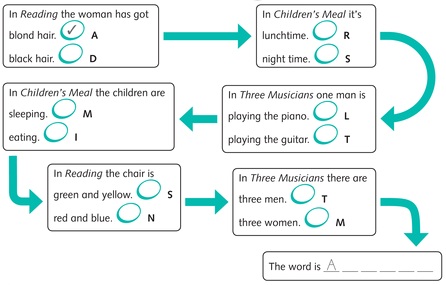 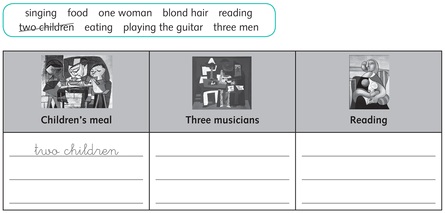 Listen and complete 